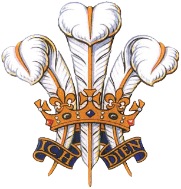 Plume of Feathers InnMainsBeer battered Haddock, £18.00Chunky chips, mushy peas, tartare sauce, caramelised lemon (*GF)Plume Double Patty Burger £17.00Monterey Jack Cheese, bacon, onion, baby gem, tomato, burger sauce, Brioche bun & fries (*GF, *V)Hampshire chalk stream Trout   £24.00Crushed New Potatoes, tender-stem Broccoli, Trout Roe & Chive cream sauce. Pea & Leek Risotto £16.95Mint oil, toasted crumbs, Pea shoots & Parmesan crisps (v)Plume Fish Pie £20.00Creamy Mash top, Truffled Leeks & seasonal VegetablesLamb Leg Steak £25.00Butter bean puree, Jersey Royals, Baby Gem, Cherry tomatoes & Salsa VerdeSteaks8oz Bavette served Rare £198oz Sirloin £26Both served with Confit Chips, grilled tomato, creamy mushrooms & peppercorn sauce                                                 *GF *V options available on requestAll our meals are Freshly Home cooked & Locally Sourced. Subject to availability. Allergen information available on request.